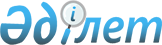 Об утверждении Правил оказания социальной помощи, установления ее размеров и определения перечня отдельных категорий нуждающихся граждан города ТуркестанРешение Туркестанского городского маслихата Туркестанской области от 13 декабря 2023 года № 10/44-VIII. Зарегистрировано в Департаменте юстиции Туркестанской области 14 декабря 2023 года № 6419-13
      В соответствии с подпунктом 4) пункта 1 статьи 56 Бюджетного кодекса Республики Казахстан, пунктом 2-3 статьи 6 Закона Республики Казахстан "О местном государственном управлении и самоуправлении в Республике Казахстан", Законом Республики Казахстан "О ветеранах" и Постановлением Правительства Республики Казахстан от 30 июня 2023 года №523 "Об утверждении Типовых правил оказания социальной помощи, установления ее размеров и определения перечня отдельных категорий нуждающихся граждан", Туркестанский городской маслихат РЕШИЛ:
      1. Утвердить прилагаемые Правила оказания социальной помощи, установления ее размеров и определения перечня отдельных категорий нуждающихся граждан города Туркестан согласно приложению 1 к настоящему решению.
      2. Признать утратившими силу некоторые решения Туркестанского городского маслихата согласно приложению 2 к настоящему решению.
      3. Настоящее решение вводится в действие по истечении десяти календарных дней после дня его первого официального опубликования. Правила оказания социальной помощи, установления ее размеров и определения перечня отдельных категорий нуждающихся граждан города Туркестан Глава 1. Общие положения
      1. Настоящие Правила оказания социальной помощи, установления ее размеров и определения перечня отдельных категорий нуждающихся граждан (далее - Правила) разработаны в соответствии с Постановлением Правительства Республики Казахстан от 30 июня 2023 года №523 "Об утверждении Типовых правил оказания социальной помощи, установления ее размеров и определения перечня отдельных категорий нуждающихся граждан" (далее - Типовые правила) и определяют порядок оказания социальной помощи, установления ее размеров и определения перечня отдельных категорий нуждающихся граждан города Туркестан.
      2. Основные термины и понятия, которые используются в настоящих Правилах:
      1) Государственная корпорация "Правительство для граждан" (далее – уполномоченная организация) – юридическое лицо, созданное по решению Правительства Республики Казахстан для оказания государственных услуг в соответствии с законодательством Республики Казахстан, организации работы по приему заявлений и выдаче их результатов услугополучателю по принципу "одного окна", обеспечения оказания государственных услуг в электронной форме; 
      2) специальная комиссия – комиссия, создаваемая решением акима города Туркестан по рассмотрению заявления лица (семьи), претендующего на оказание социальной помощи отдельным категориям нуждающихся граждан; 
      3) праздничные дни – дни национальных и государственных праздников Республики Казахстан;
      4) социальная помощь – помощь, предоставляемая местным исполнительным органом в денежной или натуральной форме отдельным категориям нуждающихся граждан (далее - получатели), а также к праздничным дням и памятным датам;
      5) уполномоченный орган по оказанию социальной помощи – государственное учреждение "Отдел занятости и социальных программ акимата города Туркестан"; 
      6) прожиточный минимум - минимальный денежный доход на одного человека, равный по величине стоимости минимальной потребительской корзины;
      7) среднедушевой доход – доля совокупного дохода семьи, приходящаяся на каждого члена семьи в месяц;
      8) праздничные даты (далее – памятные даты) – профессиональные и иные праздники Республики Казахстан;
      9)пуполномоченный государственный орган – центральный исполнительный орган, осуществляющий руководство и межотраслевую координацию в сфере социальной защиты населения в соответствии с законодательством Республики Казахстан, регулирование, контрольные функции за деятельностью Государственного фонда социального страхования;
      10) участковая комиссия – специальная комиссия, создаваемая решением акима города Туркестан для проведения обследования материального положения лиц (семей), обратившихся за адресной социальной помощью; 
      11) предельный размер - утвержденный максимальный размер социальной помощи. 
      3. Меры социальной поддержки, предусмотренные пунктом 4 статьи 71, пунктом 3 статьи 170, пунктом 3 статьи 229 Социального кодекса, подпунктом 2) пункта 1 статьи 10, подпунктом 2) пункта 1 статьи 11, подпунктом 2) пункта 1 статьи 12, подпунктом 2) статьи 13, статьей 17 Закона Республики Казахстан "О ветеранах", оказываются в порядке, определенном Типовыми правилами.
      4. пСоциальная помощь предоставляется единовременно и (или) периодически (ежемесячно, ежеквартально, 1 раз в полугодие, 1 раз в год).
      5. Перечни праздничных дней и памятных дат для оказания социальной помощи, а также кратность оказания социальной помощи устанавливаются Туркестанским городским маслихатом по представлению МИО. Глава 2. Порядок определения перечня отдельных категорий получателей социальной помощи и установления размеров социальной помощи
      6. пСоциальная помощь к праздничным дням предоставляется единовременно в денежной форме следующим категориям получателей:
      1) "Международный женский день - 8 марта" - многодетным матерям, в том числе:
      награжденным подвесками "Алтын алқа", "Күміс алқа" или получившим ранее звание "Мать-героиня", а также награжденным орденами "Материнская слава" І и ІІ степени - в размере 2 (двух) месячных расчетных показателей;
      2) "День защитника Отечества – 7 мая" - военнообязанным, призывавшимся на учебные сборы и направлявшимся в Афганистан в период ведения боевых действий, военнослужащим автомобильных батальонов, направлявшимся в Афганистан для доставки грузов в эту страну в период ведения боевых действий, военнослужащим летного состава, совершавшим вылеты на боевые задания в Афганистан с территории бывшего Союза ССР, рабочим и служащим, обслуживавшим советский воинский контингент в Афганистане, получившим ранения, контузии или увечья, либо награжденным орденами и медалями бывшего Союза ССР за участие в обеспечении боевых действий - в размере 40 (сорока) месячных расчетных показателей;
      военнослужащим Республики Казахстан, выполнявшим задачи согласно межгосударственным договорам и соглашениям по усилению охраны границы Содружества Независимых Государств на таджикско-афганском участке в период с сентября 1992 года по февраль 2001 года - в размере 40 (сорока) месячных расчетных показателей;
      военнослужащим Республики Казахстан, принимавшим участие в качестве миротворцев в международной миротворческой операции в Ираке в период с августа 2003 года по октябрь 2008 года - в размере 40 (сорока) месячных расчетных показателей;
      военнослужащим, а также лицам начальствующего и рядового состава органов внутренних дел и государственной безопасности бывшего Союза ССР, принимавшим участие в урегулировании межэтнического конфликта в Нагорном Карабахе в период с 1986 по 1991 годы в размере - 40 (сорока) месячных расчетных показателей;
      лицам, принимавшим участие в ликвидации последствий катастрофы на Чернобыльской атомной электростанции в 1986 – 1987 годах, других радиационных катастроф и аварий на объектах гражданского или военного назначения; лицам, участвовавшим непосредственно в ядерных испытаниях и пострадавшим вследствие ядерных испытаний - в размере 40 (сорока) месячных расчетных показателей;
      3) "День Победы - 9 мая" - участникам и лицам с инвалидностью Великой Отечественной войны - в размере 1 500 000 (один миллиона пятиста тысяч) тенге;
      военнослужащим, а также лицам начальствующего и рядового состава органов внутренних дел и государственной безопасности бывшего Союза ССР, проходившим в период Великой Отечественной войны службу в городах, участие в обороне которых засчитывалось до 1 января 1998 года в выслугу лет для назначения пенсии на льготных условиях - в размере 100 000 (ста тысяч) тенге;
      лицам, вольнонаемного состава Советской Армии, Военно-Морского Флота, войск и органов внутренних дел и государственной безопасности бывшего Союза ССР, занимавшим штатные должности в воинских частях, штабах, учреждениях, входивших в состав действующей армии в период Великой Отечественной войны, либо находившимся в соответствующие периоды в городах, участие в обороне которых засчитывалось до 1 января 1998 года в выслугу лет для назначения пенсии на льготных условиях, установленных для военнослужащих частей действующей армии - в размере 100 000 (ста тысяч) тенге;
      лицам, находившимся в период Великой Отечественной войны в составе частей, штабов и учреждений, входивших в состав действующей армии и флота в качестве сыновей (воспитанников) полков и юнг - в размере 100 000 (ста тысяч) тенге;
      лицам, принимавшим участие в боевых действиях против фашистской Германии и ее союзников в годы Второй мировой войны на территории зарубежных стран в составе партизанских отрядов, подпольных групп и других антифашистских формирований - в размере 100 000 (ста тысяч) тенге;
      работникам спецформирований Народного комиссариата путей сообщения, Народного комиссариата связи, плавающего состава промысловых и транспортных судов и летно-подъемного состава авиации, Народного комиссариата рыбной промышленности бывшего Союза ССР, морского и речного флота, летно-подъемного состава Главсевморпути, которые в период Великой Отечественной войны были переведены на положение военнослужащих и выполняли задачи в интересах действующей армии и флота в пределах тыловых границ действующих фронтов, оперативных зон флотов, а также членам экипажей судов транспортного флота, интернированных в начале Великой Отечественной войны в портах других государств - в размере (ста тысяч) 100 000 тенге;
      гражданам, работавшим в период блокады в городе Ленинград на предприятиях, в учреждениях и организациях города и награжденным медалью "За оборону Ленинграда" или знаком "Житель блокадного Ленинграда" - в размере 60 000 (шестидесяти тысяч) тенге;
      несовершеннолетним узникам концлагерей, гетто и других мест принудительного содержания, созданных фашистами и их союзниками в период Второй мировой войны - в размере 60 000 (шестидесяти тысяч) тенге;
      лицам, из числа бойцов и командного состава истребительных батальонов, взводов и отрядов защиты народа, действовавших в период с 1 января 1944 года по 31 декабря 1951 года на территории Украинской ССР, Белорусской ССР, Литовской ССР, Латвийской ССР, Эстонской ССР, которым инвалидность установлена вследствие ранения, контузии или увечья, полученных при исполнении служебных обязанностей в этих батальонах, взводах, отрядах - в размере 60 000 (шестидесяти тысяч) тенге;
      лицам, проработавшим (прослужившим) не менее шести месяцев с 22 июня 1941 года по 9 мая 1945 года и не награжденные орденами и медалями бывшего Союза ССР за самоотверженный труд и безупречную воинскую службу в тылу в годы Великой Отечественной войны - в размере 30 000 (тридцати тысяч) тенге;
      семьям погибших военнослужащих, а именно:
      семьям военнослужащих, партизан, подпольщиков, лиц, указанных в статьях 4-6 Закона Республики Казахстан "О ветеранах", погибших (пропавших без вести) или умерших в результате ранения, контузии или увечья, полученных при защите бывшего Союза ССР, при исполнении иных обязанностей воинской службы (служебных обязанностей) или вследствие заболевания, связанного с пребыванием на фронте - в размере 30 000 (тридцати тысяч) тенге;
      семьям погибших в Великой Отечественной войне лиц, из числа личного состава групп самозащиты объектовых и аварийных команд местной противовоздушной обороны, семьям погибших работников госпиталей и больниц города Ленинград - в размере 30 000 (тридцати тысяч) тенге;
      не вступившим в повторный брак вдовам воинов погибших (умерших, пропавших без вести) в Великой Отечественной войне; а также супруге (супругу) умершего участника и (или) лица с инвалидностью Великой Отечественной войны, которые не вступали в повторный брак – в размере 30 000 (тридцати тысяч) тенге;
      4) "День Республики – 25 октября" - детям с инвалидностью, воспитывающимся и обучающимся на дому, получающим социальные услуги - в размере 10 (десяти) месячных расчетных показателей;
      пожилым людям старше 80 лет, престарелым, получающим специальный уход на дому - в размере 20 (двадцати) месячных расчетных показателей;
      5) "День Независимости - 16 декабря" - реабилитированным лицам из числа участников событий 16-18 декабря 1986 года в Казахстане в соответствии с Законом Республики Казахстан "О реабилитации жертв массовых политических репрессий" - в размере 60 (шестидесяти) месячных расчетных показателей.
      7. Социальная помощь оказывается отдельным категориям нуждающихся граждан, единовременно и (или) периодически (ежемесячно):
      1) лицам, родителям или иным законным представителям детей, инфицированных вирусом иммунодефицита, состоящим на диспансерном учете назначается ежемесячно без учета среднедушевого дохода - в 2-кратном (двукратном) размере прожиточного минимума;
      2) детям с инвалидностью, обучающимся и воспитывающимся на дому ежемесячно - в размере 1 (одного) месячного расчетного показателя;
      3) для подписки в изданиях - участникам и лицам с инвалидностью Великой Отечественной войны, единовременно - в размере 3 (трех) месячных расчетных показателей;
      лицам, награжденным орденами и медалями бывшего Союза ССР за самоотверженный труд и безупречную воинскую службу в тылу в годы Великой Отечественной войны, 1 раз в полугодие - в размере 1 (одного) месячного расчетного показателя;
      4) участникам и лицам с инвалидностью Великой Отечественной войны и лицам, приравненным к ним для получения направлений на санаторно-курортное лечение, единовременно – в размере 50 (пятидесяти) месячных расчетных показателей;
      5) участникам и лицам с инвалидностью Великой Отечественной войны компенсацию на транспортные расходы:
      по странам СНГ, единовременно - в размере 30 (тридцати) месячных расчетных показателей,
      по территории Республики Казахстан, единовременно - в размере 15 (пятнадцати) месячных расчетных показателей;
      6) лицам, страдающим туберкулезным заболеванием и находящимся на амбулаторном лечении, ежемесячно - в размере 10 (десяти) месячных расчетных показателей;
      7) лицам (семьям) пострадавшим вследствие стихийного бедствия или пожара, в случаях нанесения существенного ущерба, порчи или утраты жилья, являющегося единственным, единовременно - в размере до 1000 (тысячи) месячных расчетных показателей;
      8) одиноким пожилым лицам, для возмещения расходов, связанных с проездом, ежемесячно - в размере 1 (одного) месячного расчетного показателя;
      9) нуждающимся гражданам, страдающим заболеванием хронической почечной недостаточности, единовременно - в размере 30 (тридцати) месячных расчетных показателей;
      10) лицам, состоящим на учете службы пробации, единовременно - в размере 5 (пяти) месячных расчетных показателей;
      11) лицам, освобожденным из мест лишения свободы, единовременно - в размере 5 (пяти) месячных расчетных показателей;
      12) детям-сиротам и детям, оставшимся без попечения родителей обучающимся на дневных отделениях в организациях высшего, технического и профессионального, послесреднего образования Республики Казахстан без учета доходов, единовременно - в размере 100 (ста) месячных расчетных показателей. Глава 3. Порядок оказания социальной помощи
      8. Порядок оказания социальной помощи определяется главой 3 Типовых правил.
      9. Отказ в оказании социальной помощи осуществляется в случаях:
      1) выявления недостоверных сведений, представленных заявителями;
      2) отказа, уклонения заявителя от проведения обследования материального положения лица (семьи);
      3) превышения размера среднедушевого дохода лица (семьи), установленного местным представительным органом порога для оказания социальной помощи.
      10. Финансирование расходов на предоставление социальной помощи осуществляется в пределах средств, предусмотренных бюджетом города Туркестан на текущий финансовый год.
      11. Социальная помощь прекращается в случаях:
      1) смерти получателя;
      2) выезда получателя на постоянное проживание за пределы города Туркестан;
      3) направления получателя на проживание в государственные медико-социальные учреждения;
      4) выявления недостоверных сведений, представленных заявителем.
      Выплата социальной помощи прекращается с месяца наступления указанных обстоятельств.
      12. Излишне выплаченные суммы социальной помощи подлежат возврату в добровольном порядке, неправомерно полученные суммы подлежат возврату в добровольном или в судебном порядке.
      13. Мониторинг и учет предоставления социальной помощи проводит уполномоченный орган по оказанию социальной помощи с использованием базы данных автоматизированной информационной системы "Е-Собес". Перечень утративших силу некоторых решений Туркестанского городского маслихата
      1. Решение Туркестанского городского маслихата "Об утверждении Правил оказания социальной помощи, установления размеров и определения перечня отдельных категорий нуждающихся граждан города Туркестан" от 9 марта 2021 года №4/17-VII (зарегистрировано в Реестре государственной регистрации нормативных правовых актов под №6096);
      2. Решение Туркестанского городского маслихата "О внесении изменений в решение Туркестанского городского маслихата от 9 марта 2021 года №4/17-VII "Об утверждении Правил оказания социальной помощи, установления размеров и определения перечня отдельных категорий нуждающихся граждан города Туркестан" от 1 апреля 2022 года №15/87-VII (зарегистрировано в Реестре государственной регистрации нормативных правовых актов под №27495);
      3. Решение Туркестанского городского маслихата "О внесении изменения в решение Туркестанского городского маслихата от 9 марта 2021 года №4/17-VII "Об утверждении Правил оказания социальной помощи, установления размеров и определения перечня отдельных категорий нуждающихся граждан города Туркестан" от 12 мая 2023 года №2/9-VIII (зарегистрировано в Реестре государственной регистрации нормативных правовых актов под №6280-13).
					© 2012. РГП на ПХВ «Институт законодательства и правовой информации Республики Казахстан» Министерства юстиции Республики Казахстан
				
      Председатель городского маслихата

Г. Сарсенбаев
Приложение 1 к решению
Туркестанского городского маслихата
от 13 декабря 2023 года № 10/44-VIIIПриложение 1 к решению
Туркестанского городского маслихата
от 13 декабря 2023 года №10/44-VIII